Муниципальный этап ВсОШ по ОБЖ 2023-2024 уч. г.Теоретический турКлючи7-8 классыМаксимальное количество баллов – 156Модуль 1Теоретические заданияЗадание 1. Соотнесите название растения и его изображение. Ответ запишите в таблицу.Оценка задания. Максимальная оценка за правильно выполненное задание – 20 баллов. За каждый правильный ответ начисляется по 2 балла; при отсутствии правильных ответов баллы не начисляются.Задание 2.Известно, что для каждого класса пожара используется свой огнетушитель. Заполните таблицу используя знак «+» если, верно, и «-» если не верно. 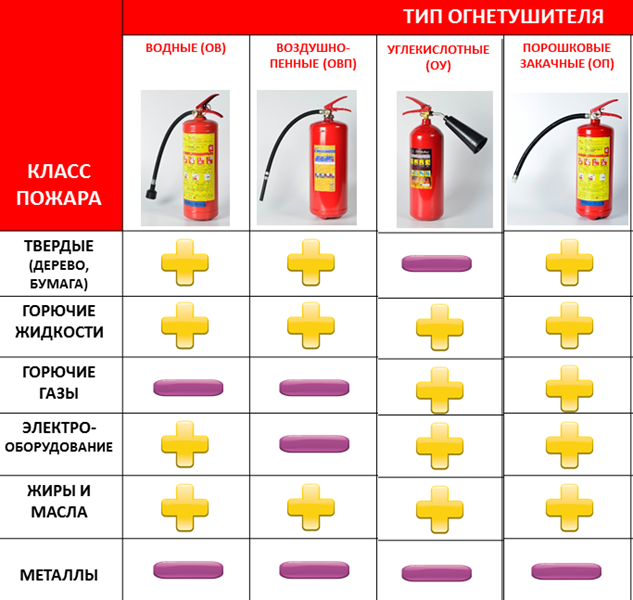 Оценка задания. По 1 баллу за каждый правильный вариант, за неправильные ответы баллы не начисляются. Максимальное количество - 24 балла. Задание 3.Оценка задания. Максимальная оценка за правильно выполненное задание –14 баллов. За каждый правильный ответ начисляется по 2 балла; при отсутствии правильных ответов баллы не начисляются.Задание 4.  Перечислите факторы, от которых зависит индивидуальное здоровье. Ответ: 1. Биологические факторы (наследственность); 2. Окружающая среда (природная, техногенная, социальная, экология); 3. Служба здоровья (медицинское обслуживание); 4. Индивидуальный образ жизни. Оценка задания. Максимальная оценка за правильно выполненное задание – 8 баллов. За правильный ответ по каждой из позиций начисляется по 2 балла; при отсутствии правильных ответов баллы не начисляются. Задание 5.  Напишите не менее 6 правил как выходить из зоны лесного пожара. Если вы оказались в зоне лесного пожара, то, прежде всего, необходимо: 1. накрыть голову и верхнюю часть туловища мокрой одеждой 2. окунуться в ближайший водоем3. не обгонять пожар 4. двигаться под прямым углом к направлению распространения огня5. для преодоления недостатка кислорода пригнуться к земле 6. дышать через мокрый платок или одежду7. выходить из леса в наветренную сторону, т. к. скорость пожара может быть великаОценка задания. Максимальная оценка за правильно выполненное задание – 15 баллов. За правильный ответ или ответ, не искажающий смысла по каждой из позиций, начисляется по 2 балла; при отсутствии правильных ответов, баллы не начисляются. Если указаны все правильные ответы, дополнительно добавляется 3 балла. ИТОГО за теоретическую часть – 81 баллМодуль 2Тестовое задание Оценка задания. Максимальная оценка за правильно выполненное задание – 75 баллов. За правильный ответ по каждой из позиций начисляется по 3 балла; при отсутствии правильных ответов, баллы не начисляются. Если в ответах тестовой части (вопросы 16-20) указано более 2-х ответов, то баллы не начисляются. Всего – 156 балловМуниципальный этап ВсОШ  по ОБЖ 2023-2024 уч. г.Теоретический турКлючи9 классМаксимальное количество баллов – 140Модуль 1Теоретические заданияЗадание 1. Безопасность в природной среде. Впишите названия растений и отметьте знаком «+» - съедобные растения и ягоды и знаком «-» - ядовитые.Крапива +					6. Вороний глаз -Морошка +					7. Кислица +Лебеда +					8. Борщевик –Клюква +					9. Брусника +Волчье лыко -				10. Черника +Оценка задания. Максимальная оценка за правильно выполненное задание – 20 баллов. За правильный ответ в графе «название» начисляется по 1 баллу, при определении съедобный – не съедобное по 1 баллу за каждый правильный ответ; при отсутствии правильных ответов баллы не начисляются.Задание 2. Безопасность в природной среде. Впишите типы условных знаков топографических объектов в правый столбец таблицы в соответствии с приведенным описанием их изображения (применения) (8б.)Оценка задания. Максимальная оценка за правильно выполненное задание – 8 баллов. За каждый правильный ответ начисляется по 2 балла; при отсутствии правильных ответов баллы не начисляются. Задание 3. Основы здорового образа жизни. Витамины содержатся во многих продуктах питания и играют важную роль в организме человека и влияют на его здоровье. Соотнесите название витаминов с их ролью в организме человека. Ответ запишите в таблицу.Оценка задания. Максимальная оценка за правильно выполненное задание – 5 баллов. За каждый правильный ответ начисляется по 1 баллу; при отсутствии правильных ответов баллы не начисляются.Задание 4. Безопасность в чрезвычайных ситуациях. Ознакомьтесь с текстом, в котором содержатся пропуски. Впишите необходимые ключевые слова, описывающие начало и развитие землетрясения.   Ответ:Оценка задания. Максимальная оценка за правильно выполненное задание – 18 баллов. За каждый правильный ответ начисляется по 2 балла; при отсутствии правильных ответов баллы не начисляются. Задание 5. Оказание первой помощи. Напишите перечень мероприятий по оценке обстановки и обеспечению безопасных условий для оказания первой помощи: (В соответствии с приказом Министерства здравоохранения и социального развития Российской Федерации от 4 мая 2012 г. № 477н «Об утверждении перечня состояний, при которых оказывается первая помощь и перечня мероприятий по оказанию первой помощи»): 1) определение угрожающих факторов для собственной жизни и здоровья; 2) определение угрожающих факторов для жизни и здоровья пострадавшего;3) устранение угрожающих факторов для жизни и здоровья;4) прекращение действия повреждающих факторов на пострадавшего;5) оценка количества пострадавших;6) извлечение пострадавшего из транспортного средства или других труднодоступных мест;7) перемещение пострадавшего.Оценка задания. Максимальная оценка за правильно выполненное задание – 14 баллов. За каждый правильный ответ или аналогичный правильному начисляется по 2 баллу; при отсутствии правильных ответов баллы не начисляются.Итого за теоретические задания – 65 балловМодуль 2Тестовые заданияОценка задания. Максимальная оценка за выполнение тестового задания – 75 баллов. За правильный ответ по каждой из позиций начисляется по 3 балла; при отсутствии правильных ответов, баллы не начисляются. Если в ответах тестовой части (вопросы 16-20) указано более 2-х ответов, то баллы не начисляются. ИТОГО за тестовую часть – 75 балловВсего – 140 балловМуниципальный этап ВсОШ по ОБЖ 2023-2024 уч. г.Теоретический турКлючи 10 классМаксимальное количество баллов – 150Модуль 1 Теоретические заданияЗадание 1. Вы гуляете по лесу и натыкаетесь на квартальный столб с номерами 1,7,2,8 от него вы стараетесь идти всегда прямо и находите еще один квартальный столб с номерами 19,25,20,26.А. В направлении какой стороны света Вы двигались? (Ответ: юг)Б. Если Вы будете двигаться строго на восток, квартальный столб, с какими номерами вам встретится? (Ответ: 21,22,27,28)За каждый верный ответ 10 баллов. Максимум за задание - 20Задание 2. На карте, под номерами 1,2 и 3 находятся области России, в которых наиболее часто происходят определенные ЧС природного характера.Назовите ЧС природного характера происходящие на территории отмеченной цифрой:Ответ:1. Землетрясения2. Цунами3. НаводнениеЗа каждый верный ответ 5 баллов. Максимум за задание - 15Задание 3. Во время похода вы видите 2 башни. Вам достоверно известно, что они одной высоты, но сейчас вы их видите следующим образом: левая башня на ¼ меньше правой.Вы при помощи компаса определили, что азимут на левую башню 20º градусов, а на правую 110º градусов.- Какое расстояние от одной башни до другой, если знаете, что от вас до башен 300 и 400 метров (Ответ: 500 метров)- Определите азимут от дальней башни на ближнюю. (Ответ: 188 градусов)За каждый правильный ответ 10 баллов. Максимум за задание – 20 балловЗадание 4. Произошел взрыв на атомной электростанции (АЭС), возникла угроза радиоактивного заражения. Ваши действия:Ответ:Защитить органы дыхания имеющимися средствами индивидуальной защиты – надеть маски противогазов, респираторы, ватно-тканевые повязки, противопыльные тканевые маски или применить подручные средства (платки, шарфы и др.)По возможности быстро укрыться в ближайшем здании, защитном сооруженииВойдя в помещение, снять и поместить верхнюю одежду и обувь в пластиковый пакет или пленку, закрыть окна и двери, отключить вентиляцию, включить телевизор, радиоприемникЗанять место вдали от оконПри наличии измерителя мощности дозы (дозиметра), рентгенометра – определить уровень радиацииПровести герметизацию помещения и защиту продуктов питанияСделать запас воды в закрытых сосудахПринимать лекарственные препараты, которые выдаются лечебно-профилактическими учреждениями в первые часы после аварииСтрого соблюдать правила личной гигиены, значительно снижающие внутреннее облучение организмаОставлять помещение только при крайней необходимости и на короткое время. При выходе защищать органы дыхания и надевать плащи, накидки из подручных материалов и средства защиты кожи. После возвращения переодеться.За каждый правильный ответ 1 балл. Максимум за задание – 10 балловЗадание 5. Вопросы, связанные с защитой гражданского населения и гражданских объектов во время вооружённых конфликтов, регулируются Четвертой Женевской конвенцией и Дополнительными протоколами 1977 г.В соответствии с этими документами запрещается:Ответ:Делать мирное население, отдельных его представителей или мирные объекты целями ударовНаносить неизбирательные удары (не направленные на конкретную военную цель или оружием, не допускающим возможность неизбирательного удара), а также удары, в результате которых можно ожидать избыточное количество жертв среди мирного населения по сравнению с достигнутыми военными успехамиИспользовать голод среди мирного населения как средство войныНаносить удары по объектам, имеющим важное значение для жизнеобеспечения мирного населенияНаносить удары по сооружениям, обладающим значительным энергетическим потенциалом (к таковым относятся плотины, дамбы, АЭС), если высвобождение этой энергии может привести к значительным потерям среди мирного населения (за исключением случаев, когда такие сооружения оказывают непосредственную поддержку вооружённым силам и нет другого разумного способа прекратить эту поддержку)За каждый правильный ответ 2 балла. Максимум за задание – 10 балловИтого: 75 балловМодуль 2Тестовые задания Максимум за задание – 75 балловЗа каждый правильный ответ 3 балла. За каждый неправильный 0 баллов.За «лишний» вариант ответа за задание ставится 0 баллов (в заданиях 1-15; в заданиях 15-20).Муниципальный этап ВсОШ по ОБЖ 2023-2024 уч. г.Теоретический турКлючи 11 классыМаксимальное количество баллов – 150Модуль 1Теоретические заданияЗадание 1. Укажите название и предназначение деталей 7 и 11, изображенных на схеме автомата Калашникова:Ответ: За верно указанное название детали начисляется 3 балла. За верно указанное предназначение начисляется 7 баллов. Максимальный балл 20Задание 2. Вы гуляете по лесу и натыкаетесь на квартальный столб с номерами 8,9,14,15. От него вы стараетесь идти всегда прямо и находите еще один квартальный столб с номерами 16,17,22,23.- В направлении какой стороны света вы двигались? (Ответ: Юго-восток)- Если Вы будете двигаться строго на восток квартальный столб, с какими номерами вам встретиться? (Ответ: 17,18,23,24)За каждый верный ответ начисляется 5 баллов. Максимальный балл 10Задание 3. На карте, под номерами 1,2 и 3 находятся области России, в которых наиболее часто происходят определенные ЧС природного характера.- Назовите ЧС природного характера происходящие на территории отмеченной цифрой:1. Землетрясения2. Цунами3. НаводнениеЗа каждый верный ответ начисляется 5 баллов. Максимальный балл - 15Задание 4. Во время похода вы увидели 2 башни. Вам достоверно известно, что 2 башни одной высоты, но кажется, левая башня на ¼ меньше правой.Используя компас, вы определили, что азимут на левую башню 45º градусов, а на правую башню 135º градусов.- Определите расстояние от одной башни до другой, зная, что от вас до, башен 300 и 400 метров  (Ответ: 500 метров)- Определите азимут от дальней башни на ближнюю (Ответ 188 º градусов)За каждый правильный ответ начисляется 10 баллов. Максимум за задание – 20 балловЗадание 5. Вопросы, связанные с защитой гражданского населения и гражданских объектов во время вооружённых конфликтов, регулируются Четвертой Женевской конвенцией и Дополнительными протоколами 1977 г.В соответствии с этими документами запрещается:Ответ:Делать мирное население, отдельных его представителей или мирные объекты целями ударовНаносить неизбирательные удары (не направленные на конкретную военную цель или оружием, не допускающим возможность неизбирательного удара), а также удары, в результате которых можно ожидать избыточное количество жертв среди мирного населения по сравнению с достигнутыми военными успехамиИспользовать голод среди мирного населения как средство войныНаносить удары по объектам, имеющим важное значение для жизнеобеспечения мирного населенияНаносить удары по сооружениям, обладающим значительным энергетическим потенциалом (к таковым относятся плотины, дамбы, АЭС), если высвобождение этой энергии может привести к значительным потерям среди мирного населения (за исключением случаев, когда такие сооружения оказывают непосредственную поддержку вооружённым силам и нет другого разумного способа прекратить эту поддержку)За каждый правильный ответ начисляется 2 балла. Максимум за задание – 10 балловИтого: 75 балловМодуль 2Тестовые заданияМаксимум за задание – 75 балловЗа каждый правильный ответ на вопросы 1-15 начисляется по 3 балла, на вопросы 16-20 – по 6 баллов.За каждый неправильный 0 баллов.За «лишний» вариант ответа (в заданиях 1-10; в заданиях 11-20) ставится 0 баллов.1.2.3.4.5.6.7.8.9.10.ДАЕЗВКИГБЖДостоверные признакиКосвенные признаки2153647№ вопроса12345678910Вариант ответаАВАВВАБГАВ№ вопроса11121314151617181920Вариант ответаБАБВВА, ВВ, ГА, ДВ, ГБ, Е№ п/пЧто изображено (для чего применяется)Типы условных знаков1.Объекты, занимаемая площадь которых может быть выражена в масштабе картМасштабные2.Объекты, горизонтальная проекция которых не может быть показана в масштабе картыВнемасштабные3.Объекты линейного характера, длина которых выражается в масштабе карты, а ширина – нетЛинейные4.Применяются для дополнительной характеристики объектовПояснительные12345ДГАВБ1 дрожания6 опускаться2 шум (гул)7 трещины3. толчков (форшоков)8 землетрясения4 секунд9 пожары5 подниматься№ вопроса12345678910ОтветГББВБВАБГВ№ вопроса11121314151617181920ОтветБАББГВ, ГВ, ГБ, ГБ, ДА, ГАБВАБАБББААБГГАВГАБАБАГАГДеталь № 7 ЗатворСлужит для: Затвор служит для досылания патрона в патронник, закрывания канала ствола, разбивания капсюля и извлечения из патронника гильзы.Деталь № 11 ПеналСлужит для: Принадлежности в пенале служат для разборки, сборки, чистки и смазки автоматов.АББАВБВБАВБАГВБВГГДАГГДВГ